 Gregorio Travel    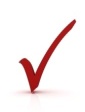 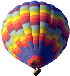  International Travel ServiceGRAN TOUR DI MONACO ,BERLINO E AUGUSTA  Dal 30.5 al 4.06 .2014      per  25  PAX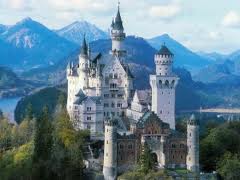 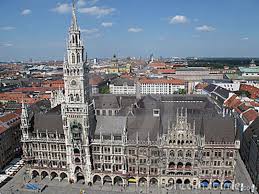 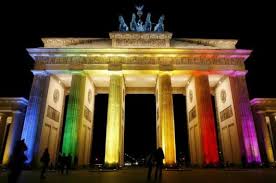  30.05.14  Partenza da Torino in tarda serata con pullman G.T. arrivo a Monaco  la mattina del  31.05.14 31.05.14   – MONACO : Dopo la colazione visita guidata della città. Tour panoramico con il Maximilianeum, oggi sede del Parlamento regionale,  dove si affacciano splendidi edifici neoclassici come   . Check in in hotel . Pranzo libero . Incontro con  tour panoramico del centro storico: , cuore di Monaco, dominata dal Municipio neogotico,  Nostra Signora, le cui torri sono il simbolo della città, il Palazzo dei Duchi di Baviera e , antica fabbrica di birra di corte e oggi  birreria della città. Cena e pernottamento in hotel .
1.06.14 MONACO - BERLINO: Prima colazione in hotel e partenza per Berlino, una metropoli emozionante, cosmopolita, multiforme e piena di vita. Pranzo  libero . Sistemazione in hotel Nel pomeriggio visita della città:  Brandeburgo (l’emblema della città), l’Università di Humboldt, il Ku’damm, i ruderi della chiesa dell’imperatore Guglielmo ecc... Sistemazione in hotel per  pernottamento.

2.06.14  BERLINO: Prima colazione in hotel e proseguimento della visita guidata della città: il Palazzo della Repubblica, il Duomo, il quartiere di San Nicola, il centro della vecchia Berlino. Pranzo libero. Nel pomeriggio tempo a disposizione per visite individuali. In serata rientro in hotel per  il pernottamento.

3.06.14 BERLINO - BAYREUTH - AUGUSTA:Prima colazione in hotel e partenza per Bayreuth, città capoluogo dell’Alta Franconia, famosa in tutto il mondo per il Festival Wagneriano. Pranzo libero. Nel pomeriggio proseguimento per Augusta, una delle più prestigiose città storiche e artistiche della Germania. Sistemazione in hotel, cena e pernottamento.

4.06.14  AUGUSTA - LINDAU - TORINO: Prima colazione in hotel e partenza per Lindau, antica città che sorge su di un’isoletta del lago di Costanza. Pranzo in ristorante. Nel pomeriggio proseguimento del viaggio con arrivo previsto a Torino in serata.Quota di partecipazione individuale  in camera doppia  € 595,-Supplemento singola                                                                     € 120,-LA QUOTA COMPRENDE:Viaggio in pullman G.T. , pullman a disposizione per tutta la durata del viaggio Vitto   e alloggio  per autista Sistemazione in albergo di 3/4 stelle in camere doppie Trattamento di mezza pensione    Escursioni come da programma e guide ove previste.Parcheggi e pedaggi Assistenza in loco LA QUOTA NON COMPRENDE:Mance ed extra in genere.Ingressi a musei, ville, parchi, ecc.. ove non previsti alla voce “la quota comprende”Tutto quanto non espressamente citato alla voce “la quota comprende”Assicurazione medico bagaglio   € 6,00Assicurazione annullamento + medico bagaglio  € 20,00